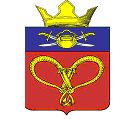 АДМИНИСТРАЦИЯ НагавскогоСЕЛЬСКОГО ПОСЕЛЕНИЯ КОТЕЛЬНИКОВСКОГО МУНИЦИПАЛЬНОГО РАЙОНА ВОЛГОГРАДСКОЙ ОБЛАСТИПОСТАНОВЛЕНИЕот 11.10. 2019                                                                  № 52
 О внесении изменений в постановление администрации Нагавского сельского поселения Котельниковского муниципального района Волгоградской области от 15.01.2018 №2 "Об утверждении Плана-графика перехода на предоставление в электронном виде муниципальных услуг  администрации Нагавского сельского поселения Котельниковского муниципального района Волгоградской области"В соответствии с Федеральным законом от 27.07.2010 г. N 210-ФЗ "Об организации предоставления государственных и муниципальных услуг", Уставом Верхнекурмоярского  сельского поселения Котельниковского муниципального района Волгоградской области, администрация Нагавского сельского поселения Котельниковского муниципального района Волгоградской области постановляет:1.Внести в постановление администрации Нагавского сельского поселения Котельниковского муниципального района Волгоградской области от 15.01.2018 №2 «Об утверждении Плана-графика перехода на предоставление в электронном виде муниципальных услуг  администрации Нагавского  сельского поселения Котельниковского муниципального района Волгоградской области» следующие изменения:1.1 Прилагаемый План-график перехода  на предоставление в электронном виде муниципальных услуг администрации Нагавского сельского поселения Котельниковского муниципального района Волгоградской области дополнить п. 22 согласно приложения. 2. Постановление вступает в силу со дня его подписания и подлежит официальному обнародованию.Глава Нагавскогосельского поселения                                          П.А.АлпатовПриложение  к постановлению администрацииНагавскогосельского поселенияКотельниковскогомуниципального районаВолгоградской области                от 11.10.2019   №52*1 этап (размещение информации об услуге (функции) в Сводном реестре государственных и муниципальных услуг (функций) и на Едином портале государственных и муниципальных услуг (функций));2 этап (размещение на Едином портале государственных и муниципальных услуг (функций) форм заявлений и иных документов, необходимых для получения соответствующих услуг, и обеспечение доступа к ним для копирования и заполнения в электронном виде);3 этап (обеспечение возможности для заявителей в целях получения услуги представлять документы в электронном виде с использованием Единого портала государственных и муниципальных услуг (функций));4 этап (обеспечение возможности для заявителей осуществлять с использованием Единого портала государственных и муниципальных услуг (функций) мониторинг хода предоставления услуги (исполнения функции));5 этап обеспечение возможности получения результатов предоставления услуги в электронном виде на Едином портале государственных и муниципальных услуг (функций), если это не запрещено федеральным законом21 Выдача разрешения на полеты над населенным пунктомАдминистрация Нагавского сельского поселенияапрель 2016 гсентябрь 2019 г.декабрь 2019 гсентябрь 2020г